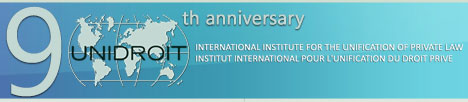 CREER UN ENVIRONNEMENT JURIDIQUE FAVORABLE POURL’AGRICULTURE CONTRACTUELLE  –  LE GUIDE JURIDIQUE SUR L’AGRICULTURE CONTRACTUELLE UNIDROIT/FAO/FIDAUNIDROIT en collaboration avec la FAO et le FIDA sous les auspices du Ministère italien des affaires étrangères et de la coopération internationale Unidroit, Via Panisperna 28, 00184 RomeRome, 27 avril 2016 – 8h30 - 12h30fiche d’inscriptionA compléter pour chaque participant et à retourner au plus tôt au Secrétariat d'Unidroit à f.ghin@unidroit.org – l’inscription sera confirmée en temps utileVos coordonnées:M. - Mme	Nom 	……………………………..……………………………….…………………………………………………….	Prénom 	………………..…………………………………………………………………………….………………...…	Fonction 	…………………………………………………………………………………………..……………………….	Institution 	………………………………………………………………………………………………………………….…		
………………………………………………………………………………………………………………….…	Adresse 	…………………………………………………………………………………………………………...……….		…………………………………………………………………………………………………………………….	Pays 	…………………………………………………………………………………………………………………….	e-mail 	……………………………………………………………………………………………………………………	langue  (pour la documentation)           Français    	Anglais   